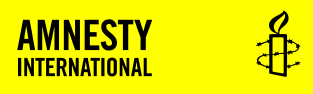 Rapport för arbete med aktionsfall under år 2019Skickas till: mats.engman@amnesty.se...eller: Amnesty International, Mats Engman, Box 4719, 116 92 Stockholm----------------------------------------------------------------------------------------Grupp: Aktionsfall, namn/fokus: Land: ------------------------------------------------------------------------------------------1. Brevskrivning
Har ni arbetat med brevskrivning kring fallet? Ange gärna hur många brev ni skrivit, samt vilka makthavare/myndigheter ni rikat er till. Har ni fått svar från myndigheter/makthavare i det berörda landet, alternativt från landets ambassad?2. Hälsningar till fången eller till anhöriga? 
Har ni kontaktat fången eller dennes anhöriga? Hur ofta och på vilket sätt? Har ni fått svar?3. Utåtriktade aktiviteter och mediaHar ni arbetat med informations- eller kampanjaktiviteter kring fallet? Har ni skrivit insändare eller medverkat på annat sätt i media?Har ni arbetat via sociala medier eller nätverk för att nå ut med information om fallet? Hur?4. Samverkan och samarbetenHar ni samverkat med andra organisationer eller verksamheter i ert arbete med fallet? Vilka och hur?Har ni haft kontakt eller samarbeten med andra Amnestygrupper som arbetar med fallet? Vilka och hur?5. Material, instruktioner och stöd Har ni synpunkter på aktionsmaterialet, instruktioner, uppdateringar kring fallet eller stödet från sekretariatet?6. Övriga synpunkter